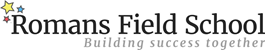 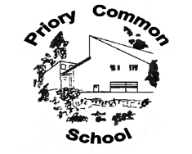 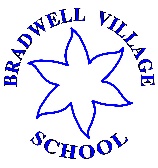 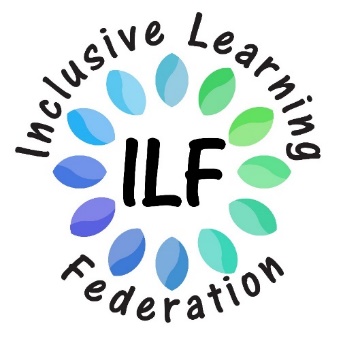 INCLUSIVE LEARNING FEDERATIONBradwell Village SchoolPriory Common SchoolRomans Field SchoolILF Attendance PolicyContents1. Aims	32. Legislation and guidance	33. Roles and responsibilities	34. Recording attendance	55. Authorised and unauthorised absence	76. Strategies for promoting attendance	87. Mental health issues affecting a pupil's attendance: guidance for schools………………………………………88.  Attendance monitoring and Monitoring Flowchart………………………………………………………………....89. Monitoring arrangements	1010. Links with other policies	10Appendix 1: attendance codes	111. AimsWe are committed to meeting our obligation with regards to school attendance through our whole-school culture and ethos that values good attendance, including:Promoting good attendance Reducing absence, including persistent and severe absenceEnsuring every pupil has access to the full-time education to which they are entitledActing early to address patterns of absenceBuilding strong relationships with families to ensure pupils have the support in place to attend schoolWe will also promote and support punctuality in attending lessons.2. Legislation and guidance This policy meets the requirements of the working together to improve school attendance from the Department for Education (DfE), and refers to the DfE’s statutory guidance on school attendance parental responsibility measures. These documents are drawn from the following legislation setting out the legal powers and duties that govern school attendance:Part 6 of The Education Act 1996Part 3 of The Education Act 2002Part 7 of The Education and Inspections Act 2006The Education (Pupil Registration) (England) Regulations 2006 (and 2010, 2011, 2013, 2016 amendments)The Education (Penalty Notices) (England) (Amendment) Regulations 2013This policy also refers to the DfE’s guidance on the school census, which explains the persistent absence threshold.3. Roles and responsibilities 3.1 The Governing BoardThe governing board is responsible for:Promoting the importance of school attendance across the school’s policies and ethosMaking sure school leaders fulfil expectations and statutory dutiesRegularly reviewing and challenging attendance dataMonitoring attendance figures for the whole schoolMaking sure staff receive adequate training on attendanceHolding the headteacher to account for the implementation of this policyThe Governing Body monitor and scrutinise the Schools’ attendance and absence on a termly basis3.2 The Head of School and Executive Headteacher The headteacher is responsible for: Implementation of this policy at the school Monitoring school-level absence data and reporting it to governorsSupporting staff with monitoring the attendance of individual pupilsMonitoring the impact of any implemented attendance strategies Issuing fixed-penalty notices, where necessaryAuthorising any absence3.3 The designated Lead responsible for attendance: The Attendance LeadThe school Attendance Lead` is responsible for: Monitoring and analysing attendance data (see section 7)Benchmarking attendance data to identify areas of focus for improvementProviding regular attendance reports to school staff and reporting concerns about attendance to the designated senior leader responsible for attendance and the headteacher Working with education welfare officers or equivalent to tackle persistent absenceAdvising the Head of School/Executive Headteacher when to issue fixed-penalty noticesLeading attendance across the schoolOffering a clear vision for attendance improvementEvaluating and monitoring expectations and processesHaving an oversight of data analysisDevising specific strategies to address areas of poor attendance identified through dataArranging calls and meetings with parents to discuss attendance issuesDelivering targeted intervention and support to pupils and families The Attendance Lead is:3.4 Class teachers/form tutorsClass teachers/form tutors are responsible for recording attendance on a daily basis, using the correct codes, and submitting this information to the school office immediately after registration. 3.5 School admin/office staffSchool admin/office staff will:Take calls from parents  about absence on a day-to-day basis and record it on the school systemTransfer calls from parents to the Head of Key Stage/Pastoral Lead in order to provide them with more detailed support on attendance 3.6 Parents/carers Parents/carers are expected to:Make sure their child attends every day/timetabled session on timeCall the school to report their child’s absence before Morning Registration on the day of the absence and each subsequent day of absence, and advise when they are expected to returnProvide the school with more than 1 emergency contact number for their childEnsure that, where possible, appointments for their child are made outside of the school day3.7 PupilsPupils are expected to:Attend school every day on time4. Recording attendance4.1 Attendance register We will keep an attendance register and place all pupils onto this register.We will take our attendance register at the start of the first session of each school day and once during the afternoon session. It will mark whether every pupil is:PresentAttending an approved off-site educational activityAbsentUnable to attend due to exceptional circumstancesAny amendment to the attendance register will include:The original entryThe amended entry The reason for the amendmentThe date on which the amendment was made The name and position of the person who made the amendmentSee appendix 1 for the DfE attendance codes.We will also record:Whether the absence is authorised or not (NB: Absences can only be authorised by the Head of School or Executive Headteacher)The nature of the activity if a pupil is attending an approved educational activityThe nature of circumstances where a pupil is unable to attend due to exceptional circumstancesWe will keep every entry on the attendance register for 3 years after the date on which the entry was made.Pupils must arrive in school on before the morning register is taken on each school day.The register for the first session will be taken as shown above and will be kept open for 30 minutes after the session begins. The register for the afternoon session will be taken as shown above and will be kept open for 10 minutes.4.2 Unplanned absence The pupil’s parent/carer must notify the school of the reason for the absence on the first day of an unplanned absence by 9am or as soon as practically possible by calling the school Office staff (see also section 7).We will mark absence due to illness as authorised unless the school has a genuine concern about the authenticity of the illness.If the authenticity of the illness is in doubt, the school may ask the pupil’s parent/carer to provide medical evidence, such as a doctor’s note, prescription, appointment card or other appropriate form of evidence. We will not ask for medical evidence unnecessarily.If the school is not satisfied about the authenticity of the illness, the absence will be recorded as unauthorised, and parents/carers will be notified of this in advance.4.3 Planned absence Attending a medical or dental appointment will be counted as authorised as long as the pupil’s parent/carer notifies the school in advance of the appointment. However, we encourage parents/carers to make medical and dental appointments out of school hours where possible. Where this is not possible, the pupil should be out of school for the minimum amount of time necessary.A Leave of Absence Request Form should be obtained from the School Office completed in advance of any planned absence and submitted for approval to the Head of School.The pupil’s parent/carer must also apply for other types of term-time absence as far in advance as possible of the requested absence. Go to section 5 to find out which term-time absences the school can authorise. 4.4 Lateness and punctuality A pupil who arrives late:Before the register has closed will be marked as late, using the appropriate codeAfter the register has closed will be marked as absent, using the appropriate codeThe School identifies and responds to ongoing punctuality issues through regular monitoring, identifying regular lateness or patterns of lateness and support pupils and families to improve a pupil’s punctuality. This may be referred to other agencies to support, e.g., Social Care Services.4.5 Following up unexplained absenceWhere any pupil we expect to attend school does not attend, or stops attending, without reason, the school will:Call the pupil’s parent/carer on the morning of the first day of unexplained absence to ascertain the reason. If the school cannot reach any of the pupil’s emergency contacts, the school may contact other agencies to ensure that a pupil is safe, e.g., contact the Police or Social Care Services Identify whether the absence is approved or not by the Head of SchoolIdentify the correct attendance code to use and input it as soon as the reason for absence is ascertained – this will be no later than 5 working days after the sessionCall the parent/carer on each day that the absence continues without explanation to ensure proper safeguarding action is taken where necessary. If absence continues, the school will consider involving an education welfare officer (or equivalent) or the Local Authority CME (Children Missing in Education) Team4.6 Reporting to parents/carersThe school will regularly inform parents about their child’s attendance and absence levels through the School’s Reporting System, e.g., Parents’ Evening, written reports.5. Authorised and unauthorised absence 5.1 Approval for term-time absence The Head of School will only grant a leave of absence to a pupil during term time if they consider there to be 'exceptional circumstances'. A leave of absence is granted at the Head of School’s discretion, including the length of time the pupil is authorised to be absent for.We define ‘exceptional circumstances’ one-off events which are unavoidable, examples may include the death of a close relative, attendance at a funeral of a close relative, respite care of a looked after child, a housing crisis which prevents attendance.The school considers each application for term-time absence individually, taking into account the specific facts, circumstances and relevant context behind the request. Any request should be submitted as soon as it is anticipated and, where possible, at least 2 weeks before the absence, and in accordance with the Leave of Absence Request Form, accessible via the School Office. The Head of School may require evidence to support any request for leave of absence. Valid reasons for authorised absence include:Illness and medical/dental appointments (see sections 4.2 and 4.3 for more detail)Religious observance – where the day is exclusively set apart for religious observance by the religious body to which the pupil’s parents belong.  If necessary, the school will seek advice from the parents’ religious body to confirm whether the day is set apart.Traveller pupils travelling for occupational purposes – this covers Roma, English and Welsh gypsies, Irish and Scottish travellers, showmen (fairground people) and circus people, bargees (occupational boat dwellers) and new travellers. Absence may be authorised only when a traveller family is known to be travelling for occupational purposes and has agreed this with the school, but it is not known whether the pupil is attending educational provision.5.2 Legal sanctions The school or local authority can fine parents for the unauthorised absence of their child from school, where the child is of compulsory school age.If issued with a fine, or penalty notice, each parent must pay £60 within 21 days or £120 within 28 days. The payment must be made directly to the local authority.Penalty notices can be issued by a headteacher, local authority officer or the police. The decision on whether or not to issue a penalty notice may take into account:The number of unauthorised absences occurring within a rolling academic year One-off instances of irregular attendance, such as holidays taken in term time without permissionWhere an excluded pupil is found in a public place during school hours without a justifiable reasonIf the payment has not been made after 28 days, the local authority can decide whether to prosecute or withdraw the notice.6. Strategies for promoting attendance Each school has a number of strategies for rewarding and improving attendance. For example, celebrating good attendance in assemblies or on displays, certificates, and rewards. 7. Attendance monitoringEach School monitors and analyses attendance and absence data to identify pupils or cohorts that require support with their attendance. This is approached on an individual basis to provide tailored and personal support, where needed.7.1 Monitoring attendanceThe school will:Monitor attendance and absence data half-termly, termly, and yearly across the school and at an individual pupil level.Identify whether or not there are particular groups of children whose absences may be a cause for concern.Pupil-level absence data will be collected each term and published at national and local authority level through the DfE's school absence national statistics releases. The underlying school-level absence data is published alongside the national statistics. The school will compare attendance data to the national average and share this with the governing board. 7.2 Analysing attendanceThe school will:Analyse attendance and absence data regularly to identify pupils or cohorts that need additional support with their attendance and use this analysis to provide targeted support to these pupils and their families.Look at historic and emerging patterns of attendance and absence, and then develop strategies to address these patterns.  Mental health issues affecting a pupil's attendance: guidance for schoolsSummary of Responsibilities where a mental health issue is affecting attendanceSupport for pupils where a mental health issue is affecting attendance effective practice examples  Attendance Monitoring Flow Chart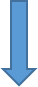 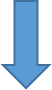 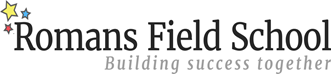 When an Attendance Interview happens, they follow a set agenda:Meeting date and time.Register of people in attendance.Identification of Key Reason for absenceOutcomes wanted and why these outcomes are needed.How these outcomes will be achieved and the impact of these outcomes on the attendance %.7.3 Using data to improve attendance.The school will:Provide regular attendance reports to class teachers/form tutors, and other school leaders, to facilitate discussions with pupils and families.Use data to monitor and evaluate the impact of any interventions put in place in order to modify them and inform future strategies.7.4 Reducing persistent and severe absence.Persistent absence is where a pupil misses 10% or more of school, and severe absence is where a pupil misses 50% or more of school.The school will:Use attendance data to find patterns and trends of persistent and severe absence.Hold regular meetings with the parents of pupils who the school (and/or local authority) considers to be vulnerable, or are persistently or severely absent, to discuss attendance and engagement at school.Provide access to wider support services to remove the barriers to attendance.8. Monitoring arrangements This policy will be reviewed as guidance from the local authority or DfE is updated, and as a minimum every 2 years by the Executive Headteacher. At every review, the policy will be approved by the full governing board. 9. Links with other policies This policy links to the following policies:Child protection and Safeguarding policyBehaviour policyAppendix 1: Attendance Codes The following codes are taken from the DfE’s guidance on school attendance.Approved by:FGB 27.04.2023Date:  April 2023Next review due by:April 2025April 2025SchoolDesignated LeadEmailRomans FieldAmanda BrownAmanda.Brown@rfs.ilf.education Priory CommonGill CashGill.Cash@pcs.ilf.education Bradwell VillageHelen StephensonHelen.Stephenson@bvs.ilf.education SchoolMorningAfternoonRomans Field9.15amN/APriory Common8.55am1.15pmBradwell Village8.50am12.55pmSchoolTelephoneEmailRomans Field01908376011 Admin@rfs.ilf.education Priory Common01908 321646 Office@pcs.ilf.education Bradwell Village01908318088  Attendance@bvs.ilf.educationCodeDefinitionScenario/Present (am)Pupil is present at morning registration\Present (pm)Pupil is present at afternoon registrationLLate arrivalPupil arrives late before register has closedBOff-site educational activityPupil is at a supervised off-site educational activity approved by the schoolDDual registeredPupil is attending a session at another setting where they are also registeredJInterviewPupil has an interview with a prospective employer/educational establishmentPSporting activityPupil is participating in a supervised sporting activity approved by the schoolVEducational trip or visitPupil is on an educational visit/trip organised, or approved, by the schoolWWork experiencePupil is on a work experience placementCodeDefinitionScenarioAuthorised absenceAuthorised absenceAuthorised absenceCAuthorised leave of absencePupil has been granted a leave of absence due to exceptional circumstancesEExcludedPupil has been excluded but no alternative provision has been madeHAuthorised holidayPupil has been allowed to go on holiday due to exceptional circumstancesIIllnessSchool has been notified that a pupil will be absent due to illnessMMedical/dental appointmentPupil is at a medical or dental appointmentRReligious observancePupil is taking part in a day of religious observanceSStudy leaveYear 11 pupil is on study leave during their  public examinationsTGypsy, Roma, and traveller absencePupil from a traveller community is travelling, as agreed with the schoolUnauthorised absenceUnauthorised absenceUnauthorised absenceGUnauthorised holidayPupil is on a holiday that was not approved by the schoolNReason not providedPupil is absent for an unknown reason (this code should be amended when the reason emerges, or replaced with code O if no reason for absence has been provided after a reasonable amount of time)OUnauthorised absenceSchool is not satisfied with reason for pupil's absenceUArrival after registrationPupil arrived at school after the register closedCodeDefinitionScenarioXNot required to be in schoolPupil of non-compulsory school age is not required to attendYUnable to attend due to exceptional circumstancesSchool site is closed, there is disruption to travel as a result of a local/national emergency, or pupil is in custodyZPupil not on admission registerRegister set up but pupil has not yet joined the school#Planned school closureWhole or partial school closure due to half-term/bank holiday/INSET day